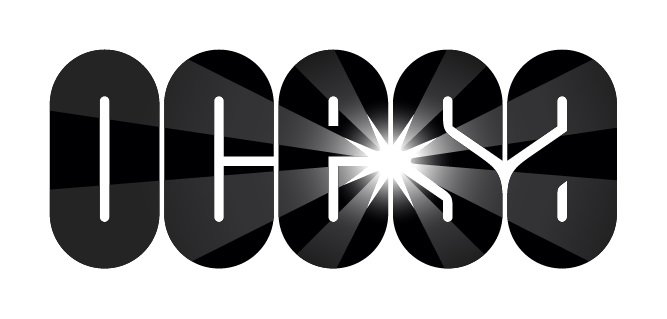 InvitaciónConferencia de Prensa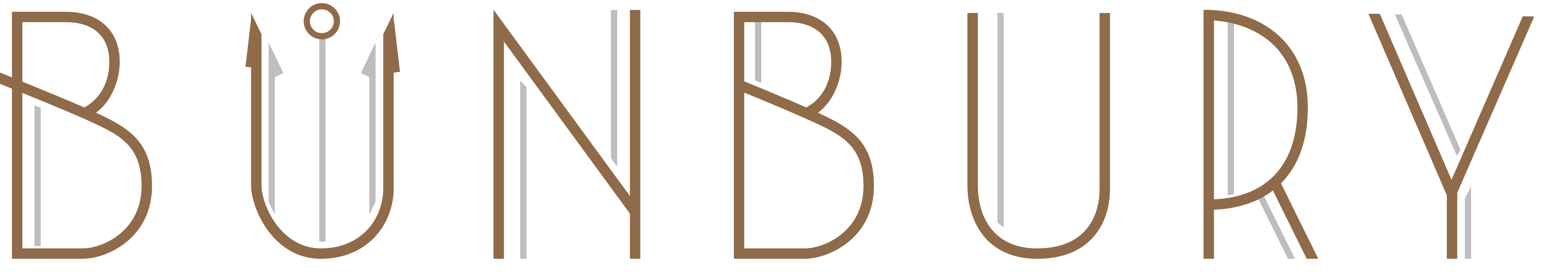 Le invitamos cordialmente a la conferencia de prensa con el cantante español Enrique Bunbury, quien hablará con los medios de comunicación sobre el lanzamiento de su nuevo trabajo discográfico llamado Expectativas, que estará disponible a partir del 20 de octubre.La cita será el lunes 23 de octubre, a las 10:00 horas, en el Cinema Coyoacán, ubicado en calle Viena y Centenario. Col. Del Carmen.
Para nosotros es importante contar con la presencia de su medio. Los esperamos.
AtentamenteSubdirección de PrensaOCESA